Приложение 1						к Положению о нагрудном знаке отличия «Энергетик Республики» (пункт 5)  ИЗОБРАЖЕНИЕ НАГРУДНОГО ЗНАКА ОТЛИЧИЯ«ЭНЕРГЕТИК РЕСПУБЛИКИ» I СТЕПЕНИ 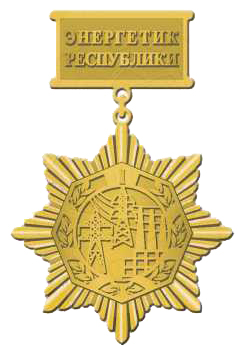 ОПИСАНИЕ НАГРУДНОГО ЗНАКА ОТЛИЧИЯ«ЭНЕРГЕТИК РЕСПУБЛИКИ» I СТЕПЕНИ	Нагрудный знак отличия «Энергетик Республики» I степени состоит из колодки и подвески, соединенных между собой с помощью кольца.   	Колодка представляет собой горизонтальный прямоугольник с фигурными элементами на углах, в центре которого вычеканен в две строки текст «ЭНЕРГЕТИК РЕСПУБЛИКИ».	Подвеска состоит из основания и накладки – в золотистом цвете. Основание представляет собой восьмиугольную многолучевую звезду. Накладка на основании - восьмиугольник, в центре которого находится круг с графической композицией из стилизованных двух опор ЛЭП, проводов и очертаний тепловой электрической станции. По периметру восьмиугольника - изображение лаврового венка, переплетенного лентой. В верхней части накладки вычеканена римская цифра «I».                Для крепления знака к одежде на обратной стороне колодки установлена застёжка-булавка.	В собранном виде размеры знака 43 х 66 мм. 	Продолжение приложения 1ИЗОБРАЖЕНИЕНАГРУДНОГО ЗНАКА ОТЛИЧИЯ«ЭНЕРГЕТИК РЕСПУБЛИКИ» II СТЕПЕНИ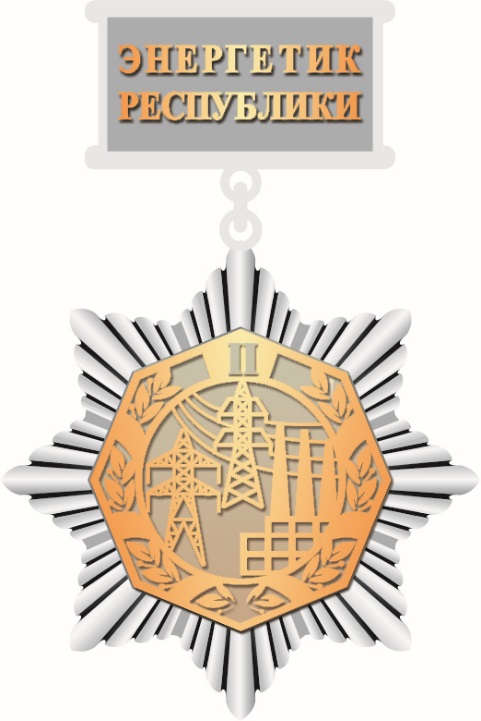 ОПИСАНИЕНАГРУДНОГО ЗНАКА ОТЛИЧИЯ«ЭНЕРГЕТИК РЕСПУБЛИКИ» II СТЕПЕНИ	Нагрудный знак отличия «Энергетик Республики» II степени состоит из колодки и подвески, соединенных между собой с помощью кольца.   	Колодка представляет собой горизонтальный прямоугольник с фигурными элементами на углах – в серебристом цвете, в центре которого вычеканен в две строки текст «ЭНЕРГЕТИК РЕСПУБЛИКИ» - в золотом цвете.	Подвеска состоит из основания и накладки. Основание представляет собой восьмиугольную многолучевую звезду – в серебристом цвете. Накладка на основании - восьмиугольник, в центре которого находится круг с графической композицией из стилизованных двух опор ЛЭП, проводов и очертаний тепловой электрической станции. Изображение внутри накладки в золотистом цвете на серебристом фоне.	По периметру восьмиугольника - изображение лаврового венка, переплетенного лентой. В верхней части накладки вычеканена римская цифра «II».    	Для крепления знака к одежде на обратной стороне колодочки установлена застёжка-булавка.	В собранном виде размеры знака 43 х 66 мм. 						Продолжение приложения 1ИЗОБРАЖЕНИЕНАГРУДНОГО ЗНАКА ОТЛИЧИЯ«ЭНЕРГЕТИК РЕСПУБЛИКИ» III СТЕПЕНИ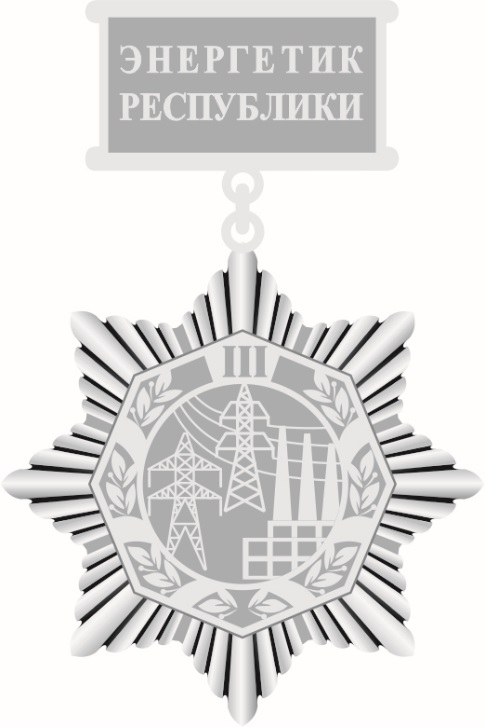 ОПИСАНИЕНАГРУДНОГО ЗНАКА ОТЛИЧИЯ«ЭНЕРГЕТИК РЕСПУБЛИКИ» III СТЕПЕНИ	Нагрудный знак отличия «Энергетик Республики» III степени состоит из колодки и подвески, соединенных между собой с помощью кольца.   	Колодка представляет собой горизонтальный прямоугольник с фигурными элементами на углах, в центре которого вычеканен в две строки текст «ЭНЕРГЕТИК РЕСПУБЛИКИ» - в серебристом цвете.	Подвеска состоит из основания и накладки – в серебристом цвете. Основание представляет собой восьмиугольную многолучевую звезду. Накладка на основании - восьмиугольник, в центре которого находится круг с графической композицией из стилизованных двух опор ЛЭП, проводов и очертаний тепловой электрической станции.	По периметру восьмиугольника - изображение лаврового венка, переплетенного лентой. В верхней части накладки вычеканена римская цифра «III».    	Для крепления знака к одежде на обратной стороне колодочки установлена застёжка-булавка.	В собранном виде размеры знака 43 х 66 мм. 